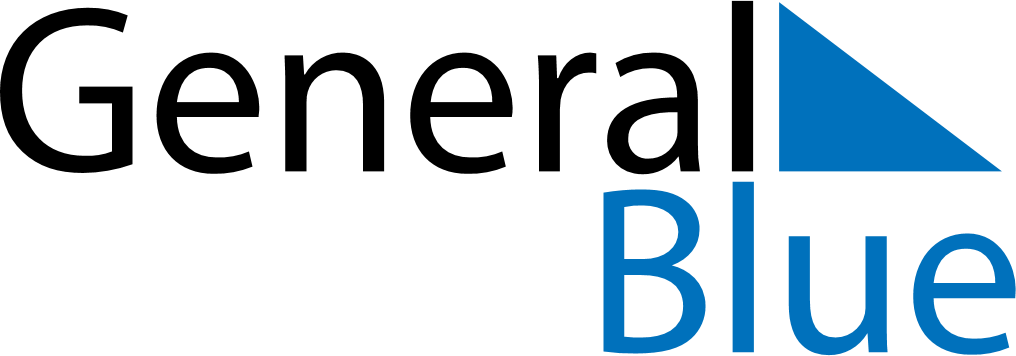 June 2030June 2030June 2030PortugalPortugalSUNMONTUEWEDTHUFRISAT123456789101112131415Portugal Day16171819202122Corpus Christi2324252627282930